AVLOPPSSPOLNINGGG Högtryckstjänst & Rörinspektion AB har fått i uppdrag av Brf Akterspegeln 18 att spola köks & badrumsavloppen samt stående stam.  Arbetet kommer att utföras i förebyggande syfte samt för att undvika akuta stopp med översvämningar och vattenskador till följd. Det är av stor vikt att vi just kommer in i din lägenhet/lokal för att kunna utföra arbetet. Vad: 		Stamspolning av avloppsledning Kök & Badrum i lägenheterNär:                                            Måndagen den 22/5 Lokaler Gatuplan.                                                      Tisdagen den 23/5 Gröndalsvägen 34 + lokaler i porten.                                                     Onsdagen den 24/5 Gröndalsvägen 36 + lokaler i porten.                                                         Torsdagen den 25/5 Gröndalsvägen 38 + lokaler i porten.                                                         		Arbetstid:		08.00-14.00 Vad måste jag göra? 	Plocka undan under diskho samt ta bort eventuell sophantering. 
		Plocka bort mattor i färdvägarna mellan entré och kök samt badrum.  Ta bort badkarsfront om man har ett badkar som täcker för golvbrunnen.                                                                                                                                             Plocka även bort disken i diskhon för att underlätta för oss. Tillgång till lokal:	Om ni inte kan närvara under vårt besök på den bokade tiden så kan man lämna sina nycklar i port 38 1 ½ trappa upp ”Cura” på dörren dagen innan stamspolningen i just din port, efter utfört arbete så lämnas nycklarna tillbaka i respektive brevlåda.                           Märk nyckeln med den medföljande nyckelbrickan som kommer med aviseringen.Ingen boende kommer få en bokad tid man får anpassa sig efter tiderna i aviseringen.Vid frågor går det bra att kontakt vår kundtjänst på 010 – 77 77 900 eller via mail på info@spolbil.se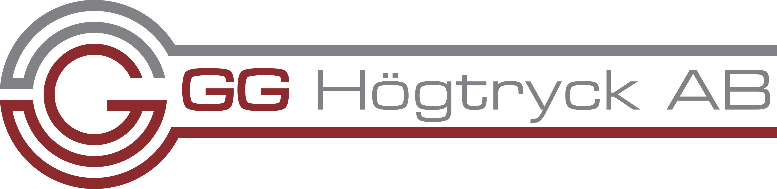 